ПредметЗавданняУкраїнська моваСтор. 91-92, впр. 218 Стор. 92, впр. 220(Відгадай слово, користуючись алфавітом. Склади і запиши речення зі словом-відгадкою)(Повтори букви, які позначають голосні звуки. Спиши прислів’я.)Математика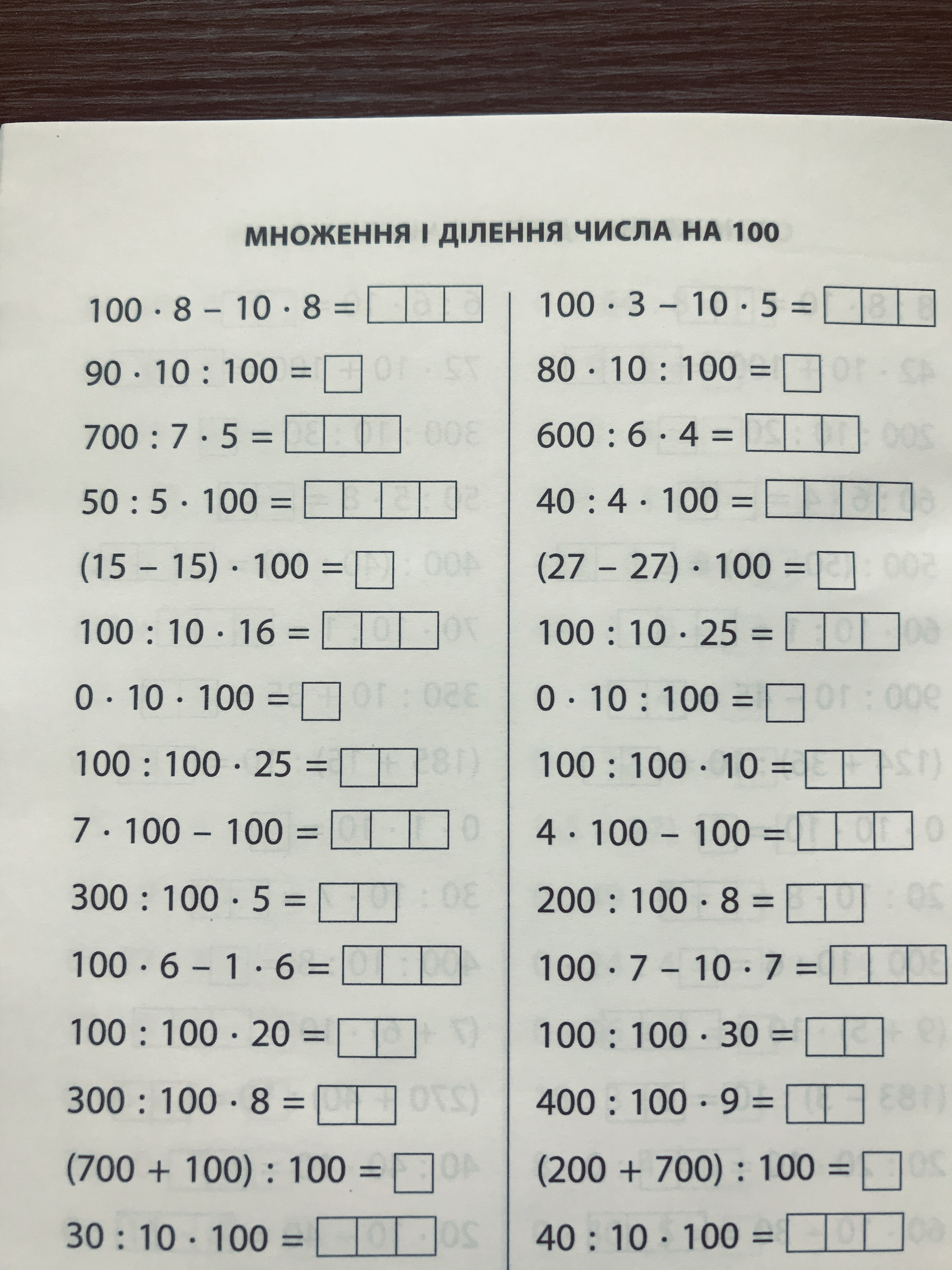 Повторити множення та ділення на 100.Іноземна мова (англійська) Повторити лексичні одиниці з теми «Пори року»Записати пори року.Відеоматеріал за темою «Пори року»:https://www.youtube.com/watch?v=Y88mYZi19ToПриродознавствоСтор. 151 – 152Словник: білки, жири, вуглеводи, вітаміни.«Травна система. Харчування.»Запиши правила харчування, щоб бути здоровим.ІнформатикаСтор 34-37Корекція мовленняПовторити комплекс артикуляційної  гімнастики. Написати 3-4 чистомовки зі звуком Р(Наприклад: РА-РА-РА – у землі нора;РЕ-РЕ-РЕ – я їду на море)